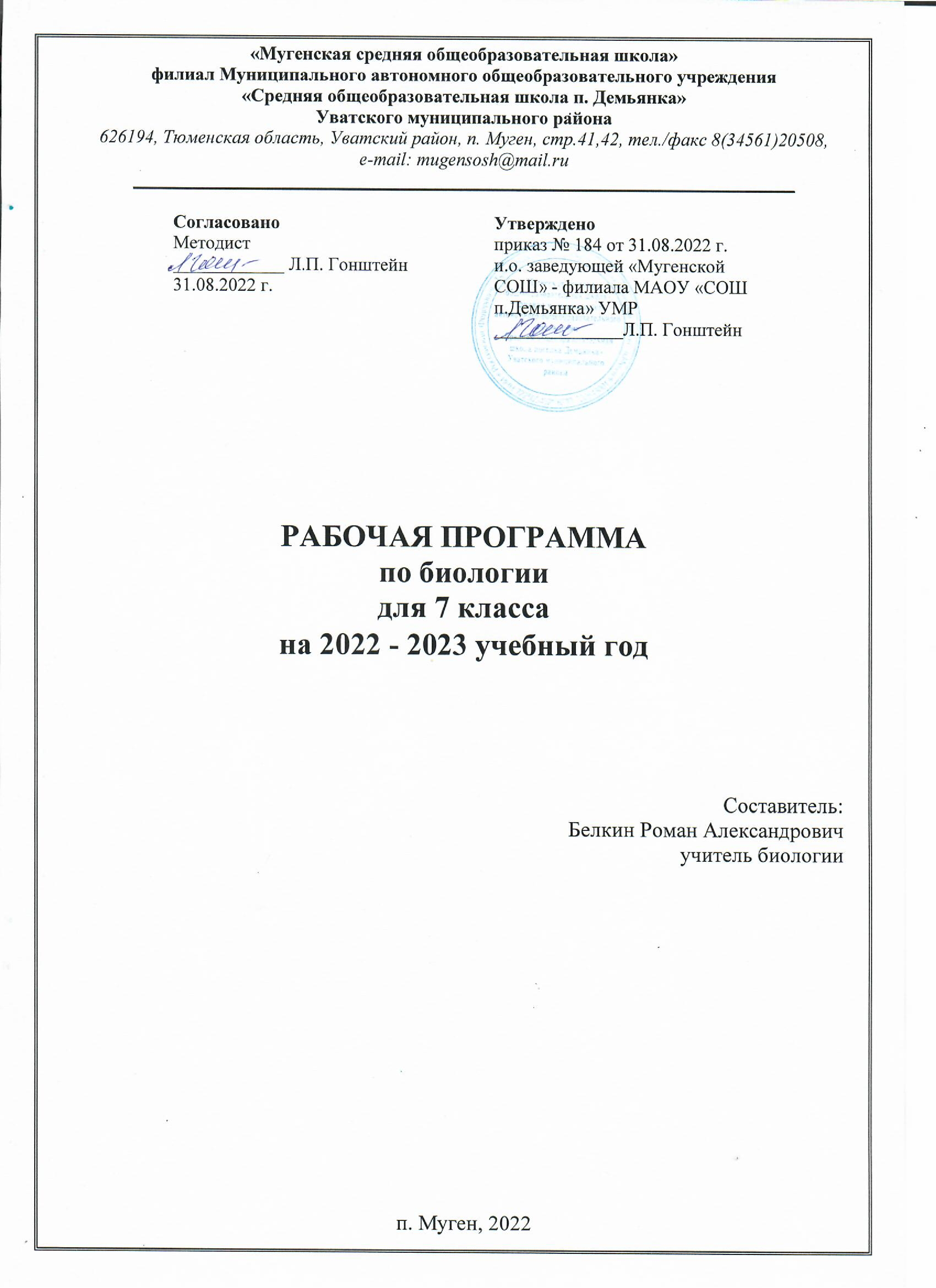 ПОЯСНИТЕЛЬНАЯ ЗАПИСКАРабочая программа разработана на основе:- Примерной адаптированной основной образовательной программы основного общего образования для слабовидящих разработанной в соответствии с Федеральным законом «Об образовании в Российской Федерации» и Федеральным государственным образовательным стандартом (далее – ФГОС, Стандарт). - постановление Главного государственного санитарного врача РФ от 30.06.2020 № 16 об утверждении санитарно-эпидемиологических правил СП 3.1/2.4.3598 - 20 «Санитарно—эпидемиологические требования к устройству, содержанию и организации работы образовательных организаций и других объектов социальной инфраструктуры для детей и молодежи в условиях распространения новой коронавирусной инфекции (COVID-19)»;- Федерального закона «Об образовании в Российской федерации» №273-ФЗ от 29.12.2012 (редакция от 02.06.2016, с изменениями и дополнениями);- Приказа Министерства образования и науки Российской федерации №1897 от 17.12.2010 «Об утверждении федерального государственного образовательного стандарта основного общего образования» (в редакции от 29.12.2014, с изменениями); с учетом авторской программы основного общего образования по биологии серии Линия жизни 5-9 классы» автора В.В. Пасечника, допущенной Департаментом общего среднего образования Министерства образования Российской Федерации. - Приказа Министерства образования и науки Российской Федерации №1577 от 31.12.2015 «О внесении изменений в федеральный государственный стандарт основного общего образования, утвержденного приказом Министерства образования и науки Российской Федерации №1897 от 17.12.2010»;- Приказа Министерства образования и науки Российской Федерации №253 от 31.03.2014 (с изменениями на 26 января 2016 года). «Об утверждении федерального перечня учебников, рекомендуемых к использованию при реализации имеющих государственную аккредитацию образовательных программ начального общего, основного общего, среднего общего образования»; - Письма Министерства образования и науки Российской Федерации №08-1786 от 28.10.2015 «О рабочих программах учебных предметов»;- Письма Федеральной службы по надзору в сфере образования и науки №02-501 от 03.11.2015 о требованиях к рабочим программам учебных предметов;- Рекомендаций, изложенных в Письме Минобрнауки РФ «О введении ФГОС ОВЗ» от 11.03.2016 г. (№ВК-452/07);- Положения о рабочей программе Мугенская СОШ» - филиал МАОУ «СОШ п. Демьянка»Изучение биологии в 7 классе направлено на достижение следующих целей и задач:формирование представлений о целостной картине мира, методах научного познания и роли биологической науки в практической деятельности людей;приобретение новых знаний о строении, жизнедеятельности и значении животных в природе и в жизни человека;овладение умениями применять биологические знания в практической деятельности, использовать информацию о современных достижениях в области биологии; работать с биологическими приборами, инструментами, справочниками; проводить наблюдения за биологическими объектами;развитие познавательных интересов, интеллектуальных и творческих способностей в процессе проведения наблюдений за животными, работы с различными источниками информации;воспитание позитивного ценностного отношения к живой природе, собственному здоровью и здоровью других людей; культуры поведения в природе;использование приобретенных знаний и умений в повседневной жизни для ухода за домашними животными, заботы о собственном здоровье; оценки последствий своей деятельности по отношению к природной среде; соблюдение правил поведения в окружающей среде.Основные задачи обучения (биологического образования):ориентация в системе моральных норм и ценностей: признание высокой ценности жизни во всех ее проявлениях, здоровья своего и других людей; экологическое сознание; воспитание любви к природе;развитие познавательных мотивов, направленных на получение нового знания о живой природе; познавательных качеств личности, связанных с усвоением основ научных знаний, овладением методами исследования природы, формированием интеллектуальных умений;овладение ключевыми компетентностями: учебно-познавательными, информационными, ценностно-смысловыми, коммуникативными;• формирование познавательной культуры, осваиваемой в процессе учебной деятельности, и эстетической культуры как способности к эмоционально-ценностному отношению к объектам живой природы.Планируемые результаты по биологии 7 классаОжидается, что обучающиеся по завершению обучения смогут демонстрировать следующие результаты в освоении биологии.Личностные результаты:у ученика будут сформированы:воспитание российской гражданской идентичности: патриотизма, любви и уважения к Отечеству, чувства гордости за свою Родину;формирование ответственного отношения к учению, готовности и способности обучающегося к саморазвитию и самообразованию на основе мотивации к обучению и познанию,знание основных принципов и правил отношения к живой природе, основ здорового образа жизни и здоровьесберегающих технологий;могут быть сформированы:коммуникативная компетентность в общении и сотрудничестве с учителями, со сверстниками, старшими и младшими в процессе образованной, общественно полезной, учебно - исследовательской, творческой и других видах деятельности;ценности здорового и безопасного образа жизни; усвоение правил индивидуального и коллективного безопасного поведения в чрезвычайной ситуациях, угрожающих жизни и здоровью людейМетапредметные результаты обучения.Регулятивные:Обучающийся научится:Самостоятельно обнаруживать и формулировать учебную проблему, определять цель учебной деятельности, выбирать тему проекта.Выдвигать версии решения проблемы, осознавать конечный результат, выбирать из предложенных и искать самостоятельно средства достижения цели.Составлять (индивидуально или в группе) план решения проблемы (выполнения проекта).Обучающийся получит возможность научиться:Работая по плану, сверять свои действия с целью и, при необходимости, исправлять ошибки самостоятельно.В диалоге с учителем совершенствовать самостоятельно выработанные критерии оценки.Познавательные:Обучающийся научится:Анализировать, сравнивать, классифицировать и обобщать факты и явления. Выявлять причины и следствия простых явлений.Осуществлять сравнение, сериацию и классификацию, самостоятельно выбирая основания и критерии для указанных логических операций; строить классификацию на основе дихотомического деления (на основе отрицания).Строить логическое рассуждение, включающее установление причинно-следственных связей.Создавать схематические модели с выделением существенных характеристик объекта.Составлять тезисы, различные виды планов (простых, сложных и т.п.). Преобразовывать информацию из одного вида в другой (таблицу в текст и пр.).Обучающийся получит возможность научиться:Вычитывать все уровни текстовой информации.Уметь определять возможные источники необходимых сведений, производить поиск информации, анализировать и оценивать ее достоверность.Средством формирования познавательных служит учебный материал, и прежде всего продуктивные задания учебника.Коммуникативные:Самостоятельно организовывать учебное взаимодействие в группе (определять общие цели, распределять роли, договариваться друг с другом и т.д.).Предметные результаты, обучения:Предметные результаты:Обучающийся научится:классификацировать — определять принадлежность биологических объектов к определенной систематической группе;выделять существенные признаки биологических объектов;соблюдать меры профилактики заболеваний, вызываемых животными,объяснять роли биологии в практической деятельности людей; значения биологического разнообразия для сохранения биосферы;различать на живых объектах и таблицах наиболее распространенных животных; опасных для человека;Обучающийся получит возможность научиться:основным правилам поведения в природе;анализу и оценке последствий деятельности человека в природе, влияния факторов риска на здоровье человека.работать с биологическими приборами и инструментами (препаровальные иглы, скальпели, лупы, микроскопы).Введение (2ч)Обучающийся научится:- обобщать знания о многообразии животных, их значении в природе и жизни человека;Обучающийся получит возможность научиться:- определять сходства и различия между растительным и животным организмом;- объяснять значения зоологических знаний для сохранения жизни на планете, для разведения редких и охраняемых животных, для выведения новых пород животных.Глава 1. Одноклеточные животные (4ч)Обучающийся научится:-давать общую характеристику простейших.Обучающийся получит возможность научиться:определять местообитание, строение амебы, инфузории - туфельки, эвглены зеленой. Работать с микроскопом.Глава 2. Многоклеточные животные.Беспозвоночные животные (12ч)Обучающийся научится:понимать характерные признаки многоклеточных животных;основы систематики многоклеточных животных, принципы их классификации;особенности строения, жизнедеятельности представителей различных типов и классов беспозвоночных животных;приспособленность животных к среде обитания;образ жизни и характерные особенности наиболее распространенных видов беспозвоночных животных различных систематических групп.Обучающийся получит возможность научиться:распознавать животных отдельных типов и классов;-обосновывать роль различных беспозвоночных животных в природе и жизни человека;работать с таблицами, схемами, текстом и рисунками учебника, выделять главные мысли в содержании параграфа, находить ответы на вопросы.использовать приобретенные знания и умения в практической деятельности и повседневной жизни для:-соблюдения мер профилактики заболеваний человека и домашних животных, вызываемых паразитическими червями;-оценки последствий деятельности человека по отношению к природной среде;обоснования значения природоохранной деятельности человека в деле сохранения и умножения животного мира.Глава 3.Позвоночные животные (12ч)Обучающийся научится:понимать характерные признаки позвоночных животных;основные принципы их классификации;особенности строения, жизнедеятельности представителей различных классов хордовых животных;приспособленность животных к среде обитания;образ жизни и характерные особенности наиболее распространенных видовхордовых животных различных систематических групп.Обучающийся получит возможность научиться:-распознавать представителей разных классов хордовых животных;- обосновывать роль различных хордовых животных в природе и жизни человека;- работать с таблицами, схемами, текстом и рисунками учебника, выделятьглавные мысли в содержании параграфа, находить ответы на вопросы.использовать приобретенные знания и умения в практической деятельности и повседневной жизни для:-оказания первой помощи при укусах человека опасными животными;-оценки последствий деятельности человека по отношению к природной среде;- обоснования значения природоохранной деятельности человека в деле сохранения и умножения животного мира.Глава 4. Экосистемы(5ч)Обучающийся научится:- выделять признаки биологических объектов: популяций, экосистем и агроэкосистем; биосферы;- сущность биологических процессов: круговорота веществ и превращения энергии в экосистемах;- структурные компоненты биоценоза, их взаимосвязи, закономерности.Обучающийся получит возможность научиться:- обосновывать роль животных в природе;- выявлять приспособления животных к среде обитания;- описывать взаимосвязи животных с другими компонентами биоценоза;- анализировать и оценивать воздействие факторов окружающей среды в экосистемах. использовать приобретенные знания и умения в практической деятельности и повседневной жизни для:-оценки последствий деятельности человека по отношению к природной среде;-обоснования значения природоохранной деятельности человека в деле сохранения и умножения животного мира.Содержание программы по учебному предмету «Биология. 7 класс. Линия жизни» (ФГОС ООО) рассчитано на 1 час в неделю, в году на 34 часа соответственно.Содержание учебного предмета (курса)Календарно-тематическое планирование по биологии - 7 класс№п/пРаздел предмета (курса)Кол-во часов на разделФормы контроля1.Ведение. Общие сведения о животном мире.Многообразие и значение животных в природе и жизни человека. Зоология - наука о животных. Общее знакомство с животными. Основные отличия животных от растений, черты их сходства. Систематика животных. Охрана животного мира.22.Глава 1. Одноклеточные животные.Общая характеристика простейших. Происхождение простейших. Значение простейших в природе и жизни человека. Пути заражения человека и животных паразитическими простейшими. Меры профилактики заболеваний, вызываемых одноклеточными животными.4Контрольная работа3.Глава 2. Многоклеточные животные. Беспозвоночные животныеМногоклеточные животные. Общая характеристика типа Кишечнополостные. Регенерация. Происхождение и значение. Кишечнополостных в природе и жизни человека.Общая характеристика червей. Типы червей: плоские, круглые, кольчатые. Свободноживущие и паразитические плоские и круглые черви. Пути заражения человека и животных паразитическими червями. Меры профилактики заражения. Борьба с червями-паразитами. Значение дождевых червей в почвообразовании. Происхождение червей.Общая характеристика типа Моллюски. Многообразие Моллюсков. Происхождение моллюсков и их значение в природе и жизни человека.Общая характеристика типа Членистоногих. Среды жизни. Инстинкты. Происхождение членистоногих. Класс Ракообразные. Особенности строения и жизнедеятельности ракообразных, их значение в природе и жизни человека. Охрана Ракообразных. Класс Паукообразные. Особенности строения и жизнедеятельности паукообразных, их значение в природе и жизни человека. Клещи - переносчики возбудителей заболеваний животных и человека. Меры профилактики. Класс Насекомые. Особенности строения и жизнедеятельности насекомых. Значение насекомых в природе и сельскохозяйственной деятельности человека. Насекомые - вредители.12Лабораторная работа №1,Лабораторная работа №2Лабораторная работа №3 Тест.4.Глава 3. Позвоночные животные.Общая характеристика типа Хордовых. Подтип Бесчерепные. Ланцетник. Подтип Черепные или Позвоночные. Общая характеристика рыб. Места обитания и внешнее строение рыб. Особенности внутреннего строения и процессов жизнедеятельности у рыб в связи с водным образом жизни. Размножение и развитие и миграция рыб в природе. Основные систематические группы рыб. Значение рыб в природе и жизни человека. Хозяйственное значение рыб, рыбоводство и охрана рыбных запасов. Класс Земноводные.	Общая	характеристика	классаЗемноводные. Места обитания и распространение земноводных. Особенности внешнего строения в связи с образом жизни. Внутреннее строение земноводных. Размножение	и	развитие	земноводных.Происхождение	земноводных.	Многообразиесовременных земноводных и их охрана. Значение земноводных в природе и жизни человека. Класс Пресмыкающиеся. Общая характеристика класса Пресмыкающиеся. Места обитания, особенности внешнего и внутреннего строения Пресмыкающихся. Размножение пресмыкающихся. Происхождение и многообразие древних пресмыкающихся. Значение пресмыкающихся в природе и жизни человека. Класс Птицы. Общая характеристика класса Птицы. Места обитания и особенности внешнего строения птиц. Особенности внутреннего строения и жизнедеятельности птиц. Размножение и развитие птиц. Сальмонеллез - опасное заболевание, передающееся через яйца птиц. Сезонные явления в жизни птиц. Экологические группы птиц. Происхождение птиц. Значение птиц в природе и жизни человека. Охрана птиц. Птицеводство. Домашние птицы, приемы выращивания и ухода за птицами. Класс Млекопитающие. Общая характеристика класса Млекопитающие. Среды жизни млекопитающих. Особенности внешнего строения, скелета и мускулатуры млекопитающих. Органы полости тела. Нервная система и поведение млекопитающих, рассудочное поведение. Размножение и развитие млекопитающих. Происхождение млекопитающих Многообразие млекопитающих.12Лабораторная работа №4ТестКонтрольная работа5.Глава 4. ЭкосистемыЕстественные и искусственные экосистемы (водоем, луг, лес, парк, сад). Факторы среды и их влияние на экосистемы. Цепи питания, потоки энергии. Взаимосвязь компонентов экосистемы и ихприспособленность друг к другу. Охрана экосистем.Демонстрации: структура экосистемы (динамическая модель); пищевые цепи; типы взаимодействия разных видов	в	экосистеме	(симбиоз,	паразитизм,хищничество); растения и животные разных экологических групп.4Итоговая контрольная работаитого34№ п/пРаздел, темаКол-вочасовДатаДата№ п/пРаздел, темаКол-вочасовПланфактВведение. Общие сведения о животном мире (2ч).Введение. Общие сведения о животном мире (2ч).Введение. Общие сведения о животном мире (2ч).Введение. Общие сведения о животном мире (2ч).Введение. Общие сведения о животном мире (2ч).1.Особенности, многообразие и классификация животных.104.092.Среды обитания и сезонные изменения в жизни животных111.09Одноклеточные животные (4 ч)Одноклеточные животные (4 ч)Одноклеточные животные (4 ч)Одноклеточные животные (4 ч)Одноклеточные животные (4 ч)3. Общая характеристика одноклеточных. Корненожки.118.094.Жгутиконосцы и инфузории.125.095.Паразитические простейшие. Значение простейших.102.106.Контрольная работа «Одноклеточные животные»109.10Многоклеточные животные. Беспозвоночные животные (12ч)Многоклеточные животные. Беспозвоночные животные (12ч)Многоклеточные животные. Беспозвоночные животные (12ч)Многоклеточные животные. Беспозвоночные животные (12ч)Многоклеточные животные. Беспозвоночные животные (12ч)7.Организм многоклеточного животного Л.Р.№1 «Изучение многообразия тканей животных» Тип Губки.116.108.Тип Кишечнополостные.123.109.Многообразие кишечнополостных.113.1110.Общая характеристика червей. Тип Плоские черви.120.1111.Тип Круглые черви и тип Кольчатые черви. Л.р №2. «Внешнее строение дождевых червей»127.1112.Тип Моллюски. Класс Брюхоногие и класс Двустворчатые моллюски.104.1213.Класс Головоногие моллюски.111.1214.Тип Членистоногие. Класс Ракообразные.118.1215.Класс Паукообразные. Л.Р №3 «Изучение внешнего строения паука - крестовика»125.1216.Класс Насекомые.115.0117.Многообразие насекомых.122.0118.Урок обобщения по теме «Беспозвоночные животные»118.01Позвоночные животные (12ч)Позвоночные животные (12ч)Позвоночные животные (12ч)Позвоночные животные (12ч)Позвоночные животные (12ч)19.Тип Хордовые.129.0120.Общая характеристика рыб.105.0221.Приспособления рыб к условиям обитания. Значение рыб.112.0222.Класс Земноводные.119.0223.Класс Пресмыкающиеся.126.0224.Класс Птицы. Л.Р № 4 «Изучение внешнего строения птиц.»105.0325.Многообразие птиц и их значение. Птицеводство.112.0326.Класс Млекопитающие.119.0327.Многообразие млекопитающих.109.0428.Домашние млекопитающие.116.0429.Происхождение животных. Основные этапы эволюции животного мира.123.0430.Обобщение знаний «Многоклеточные позвоночные животные»130.04Экосистемы (4ч).Экосистемы (4ч).Экосистемы (4ч).Экосистемы (4ч).Экосистемы (4ч).31.Экосистема. Среда обитания организмов. Экологические факторы.107.0532.Биотические и антропогенные факторы.114.0533.Естественные экосистемы. Искусственные экосистемы121.0534Контрольная работа «Экосистемы»128.05